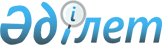 Қазақстан Республикасы Энергетика, индустрия және сауда министрлiгiнiң мәселелерi
					
			Күшін жойған
			
			
		
					Қазақстан Республикасы Үкiметiнiң қаулысы 1997 жылғы 22 қараша N 1642. Күші жойылды - ҚР Үкіметінің 1999.09.21. N 1433 қаулысымен     "Қазақстан Республикасында мемлекеттiк басқарудың пәрмендiлiгiнодан әрi арттыру жөнiндегi шаралар туралы" Қазақстан РеспубликасыПрезидентiнiң 1997 жылғы 10 қазандағы N 3655  U973655_  Жарлығын iскеасыру мақсатында Қазақстан Республикасының Үкiметi қаулы етедi:     1.     2.     3.     4.     ЕСКЕРТУ. 1,2,3,4-тармақтары күшiн жойды - ҚРҮ-нiң 1998.07.22.              N 686 қаулысымен.  P980686_     5. Мыналардың күшi жойылған деп танылсын: 

       "Қазақстан Республикасының Энергетика және табиғи ресурстар министрлiгi туралы ереженi бекiту туралы" Қазақстан Республикасы Үкiметiнiң 1997 жылғы 23 сәуiрдегi N 645 қаулысы; 

      "Қазақстан Республикасы Энергетика және табиғи ресурстар министрлiгiнiң құрылымы туралы" Қазақстан Республикасы Үкiметiнiң 1997 жылғы 23 сәуiрдегi N 646 қаулысы; 

      "Қазақстан Республикасы Үкiметiнiң 1997 жылғы 23 сәуiрдегi N 646 қаулысына толықтырулар мен өзгерiстер енгiзу туралы" Қазақстан Республикасы Үкiметiнiң 1997 жылғы 11 шiлдедегi N 1099 қаулысы. 

 

     Қазақстан Республикасының          Премьер-Министрi
					© 2012. Қазақстан Республикасы Әділет министрлігінің «Қазақстан Республикасының Заңнама және құқықтық ақпарат институты» ШЖҚ РМК
				